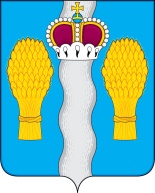 АДМИНИСТРАЦИЯ(исполнительно-распорядительный орган)муниципального района «Перемышльский район»ПОСТАНОВЛЕНИЕс. Перемышль «07»  февраля 2020 г.                                                   № 87Об утверждении муниципальнойпрограммы «Обеспечение жильем молодых семей в муниципальном районе «Перемышльский район»         В соответствии с государственной программой Российской Федерации «Обеспечение доступным и комфортным жильем и коммунальными услугами граждан Российской Федерации», утверждённой Постановлением Правительства Российской Федерации от 30.12.2017 г. № 1710,  решением Районного Собрания муниципального района «Перемышльский район» «О бюджете муниципального района «Перемышльский район» на 2020 год и плановый период 2021 и 2022 годов» от 23.12.2019 № 239, постановлением администрации муниципального района «Перемышльский район» от 11 октября 2019 года № 745 «Об утверждении Порядка принятия решения о разработке муниципальных программ муниципального района «Перемышльский район», их формирования и реализации и Порядка проведения оценки эффективности реализации муниципальных программ муниципального района «Перемышльский район», администрация муниципального районаПОСТАНОВЛЯЕТ:   1. Утвердить муниципальную программу «Обеспечение жильем молодых семей в муниципальном районе «Перемышльский район» (прилагается).   2. Признать утратившим силу постановление от 07.02.2014 № 101 «Об утверждении муниципальной программы «Обеспечение жильем молодых семей в муниципальном районе «Перемышльский район» на 2014-2020 годы».3. Настоящее постановление вступает в силу с момента его официального опубликования и распространяется на правоотношения, возникшие с 1 января 2020 года. 4. Контроль за исполнением настоящего постановления возложить на Гусева И.Г. – заместителя Главы администрации муниципального района «Перемышльский район». Глава администрациимуниципального района                               Н.В. БадееваПриложениек Постановлению администрациимуниципального района «Перемышльский район»от «07» февраля 2020 г. № 87ПАСПОРТмуниципальной программымуниципального района "Перемышльский район"«Обеспечение жильем молодых семей в муниципальном районе«Перемышльский район» Раздел 1. Приоритеты муниципальной политики в сфере реализации муниципальной программы1. Приоритеты муниципальной политики в сфере реализации муниципальной программы определены Указом Президента Российской Федерации от 07.05.2018 N 204 "О национальных целях и стратегических задачах развития Российской Федерации на период до 2024 года", Концепцией долгосрочного социально-экономического развития Российской Федерации на период до 2020 года, утвержденной распоряжением Правительства Российской Федерации от 17.11.2008 N 1662-р, Стратегией социально-экономического развития Калужской области до 2030 года, одобреннойпостановлением Правительства Калужской области от 29.06.2009 N 250 "О Стратегии социально-экономического развития Калужской области до 2030 года", государственной программой Российской Федерации "Обеспечение доступным и комфортным жильем и коммунальными услугами граждан Российской Федерации", утвержденной постановлением Правительства Российской Федерации от 30.12.2017 N 1710 "Об утверждении государственной программы Российской Федерации "Обеспечение доступным и комфортным жильем и коммунальными услугами граждан Российской Федерации", государственной программой Калужской области «Обеспечение доступным и комфортным жильем и коммунальными услугами населения Калужской области», утвержденной Постановлением Правительства Калужской области от 31.01.2019 № 52. Раздел 2. Цели, задачи и индикаторы (показатели) достижения целей и решения задач муниципальной программы2.1. Цели, задачи муниципальной программыОсновной целью программы является государственная и муниципальная поддержка молодых семей, нуждающихся в улучшении жилищных условий, в решении жилищной проблемы.Для достижения этой цели необходимо решить следующие основныезадачи:1. Предоставление молодым семьям социальных выплат на приобретение или строительство индивидуального жилья и их использования, в том числе дополнительных социальных выплат на приобретение жилья или строительство индивидуального жилого дома;2.Создание условий для привлечения молодыми семьями собственных средств, дополнительных финансовых средств банков и других организаций, предоставляющих кредиты и займы, в том числе ипотечных жилищных кредитов, для приобретения жилого помещения или строительства индивидуального жилого дома.Основными принципами реализации программы являются:добровольность участия в программе молодых семей;наличие у молодой семьи средств, позволяющих быть участниками Программы;эффективное и целевое использование бюджетных средств;возможность для молодых семей реализовать своё право на получение за счёт бюджетных средств социальной выплаты на приобретение жилья или строительство индивидуального жилого дома в рамках программы только один раз.2.2. Индикаторы (показатели) достижения целей и решения задач муниципальной программыРаздел 3. Обобщенная характеристика основных мероприятий муниципальной программы Мероприятия программы предусматривают формирование и развитие системы государственной и муниципальной поддержки молодых семей в решении жилищной проблемы.Система мероприятий программы включает в себя мероприятия по следующим направлениям:Нормативное правовое обеспечение программы предусматривает разработку и принятие нормативно-правовых документов по вопросам оказания поддержки молодых семьей.Финансовое обеспечение программы предусматривает:- проведение социологических исследований в целях определения необходимых финансовых ресурсов для реализации программы;- разработку финансовых и экономических механизмов оказания помощи молодым семьям;- подготовку необходимых экономических расчетов при разработке районного бюджета и предоставлении необходимых средств районного бюджета на реализацию программы;- привлечение средств областного и федерального бюджетов, а также внебюджетных средств, в том числе средств молодых семей, используемых для частичной оплаты приобретаемого жилья.             3. Организационное обеспечение программы предусматривает формирование списка молодых семей, признанных участниками мероприятия по обеспечению жильем молодых семей ведомственной целевой программы «Оказание государственной поддержки гражданам в обеспечении жильем и оплате жилищно-коммунальных услуг» государственной программы Российской Федерации «Обеспечение доступным и комфортным жильем и коммунальными услугами граждан Российской Федерации», в порядке, установленном законодательством Российской Федерации.Раздел 4. Объем финансовых ресурсов, необходимых для реализации муниципальной программыИсточниками финансирования основных направлений обеспечения жильём молодых семей являются федеральный, областной и местный бюджеты. Объём финансирования определяется с учётом средств, предусмотренных в соответствующих бюджетах на эти цели. Также основными источниками финансирования могут быть собственные средства молодых семей, ипотечные кредиты, средства предприятий, организаций, фондов и пр.Раздел 5. Механизм реализации муниципальной программыМеханизм реализации программы определяется в соответствии с государственной программой Российской Федерации «Обеспечение доступным и комфортным жильем и коммунальными услугами граждан Российской Федерации», утвержденной Постановлением Правительства Российской Федерации от 30.12.2017 г. № 1710, постановлением Правительства Российской Федерации  от 17.12.2010 года №1050 «О реализации отдельных мероприятий государственной программы Российской Федерации «Обеспечение доступным и комфортным жильем и коммунальными услугами граждан Российской федерации», государственной программой Калужской области «Обеспечение доступным и комфортным жильем и коммунальными услугами населения Калужской области», утвержденной постановлением Правительства Калужской области от 31.01.2019 г. № 52.Участником программы может быть молодая семья, в том числе молодая семья, имеющая одного ребенка и более, где один из супругов не является гражданином Российской Федерации, а также неполная молодая семья, состоящая из одного молодого родителя, являющегося гражданином Российской Федерации, и одного ребенка и более, соответствующие следующим требованиям:-	возраст каждого из супругов либо одного родителя в неполной семье на день принятия решения о включении молодой семьи – участницы программы в список претендентов на получение социальной выплаты в планируемом году не превышает 35 лет;- молодая семья постоянно проживающая в Калужской области, один из супругов или оба с регистрацией по месту жительства в Перемышльском районе;-	молодая семья, признанная нуждающейся в улучшении жилищных условий;-	наличие у семьи доходов, позволяющих получить кредит, либо иных денежных средств, достаточных для оплаты расчетной (средней) стоимости жилья в части, превышающей размер предоставляемой социальной выплаты.Механизм реализации программы предполагает оказание государственной и муниципальной поддержки молодым семьям в улучшении жилищных условий путем предоставления им социальных выплат на приобретение жилого помещения или создание объекта индивидуального жилищного строительства, а также использование таких выплат.Условием предоставления социальной выплаты является наличие у молодой семьи помимо права на получение средств социальной выплаты дополнительных средств, в том числе собственных средств или средств, полученных по кредитному договору (договору займа) на приобретение (строительство) жилья, ипотечному жилищному договору, необходимых для оплаты строительства или приобретения жилого помещения. В качестве дополнительных средств молодой семьей также могут быть использованы средства (часть средств) материнского (семейного) капитала.В качестве механизма доведения социальной выплаты до молодой семьи будет использоваться свидетельство о праве на получение социальной выплаты на приобретение жилого помещения или строительство жилого дома (далее - свидетельство), которое будет выдаваться органом местного самоуправления, принявшим решение об участии молодой семьи в подпрограмме. Свидетельство сдается его владельцем в банк, отбираемый органом исполнительной власти субъекта Российской Федерации для обслуживания средств, предусмотренных на предоставление социальных выплат, в котором на имя члена молодой семьи открывается банковский счет, предназначенный для зачисления социальной выплаты. Молодая семья - владелец свидетельства заключает договор банковского счета с банком по месту приобретения жилья.В соответствии с настоящей программой молодым семьям - участникам Программы будет предоставляться социальная выплата:а)	для оплаты цены договора купли - продажи жилого помещения (за исключением средств, когда оплата цены договора купли-продажи предусматривается в составе цены договора с уполномоченной организацией на приобретение жилого помещения экономкласса на первичном рынке жилья);б)	для оплаты цены договора строительного подряда на строительство индивидуального жилья;в)	для осуществления последнего платежа в счет уплаты паевого взноса в полном размере, в случае если молодая семья или один из супругов в молодой семье является членом жилищного, жилищно-строительного, жилищно-накопительного кооператива, после уплаты которого жилое помещение переходит в собственность этой молодой семьи;г)	для уплаты первоначального взноса при получении жилищного кредита, в том числе ипотечного, или жилищного займа на приобретение жилого помещения или строительство индивидуального жилого дома;д) для оплаты договора с уполномоченной организацией на приобретение в интересах молодой семьи жилого помещения экономкласса на первичном рынке жилья, в том числе на оплату цены договора купли - продажи жилого помещения (в случаях, когда это предусмотрено договором) и (или) оплату услуг указанной организации.е) для погашения основной суммы долга и уплаты процентов по жилищным кредитам, в том числе ипотечным, или жилищным займам на приобретение жилого помещения или строительство жилого дома, за исключением иных процентов, штрафов, комиссий и пеней за просрочку исполнения обязательств по этим кредитам и займам.ж) для уплаты цены договора участия в долевом строительстве, который предусматривает в качестве объекта долевого строительства жилое помещение, путем внесения соответствующих средств на счет эскроу.                 Социальная выплата не может быть использована на приобретение жилого помещения у близких родственников (супруга (супруги), дедушки (бабушки), внуков, родителей (в том числе усыновителей), детей (в том числе усыновленных), полнородных и неполнородных братьев и сестер). Социальная выплата предоставляется в размере не менее:- 30 процентов расчетной (средней) стоимости жилья, определяемой в соответствии с требованиями основного мероприятия  - для молодых семей, не имеющих детей;- 35 процентов расчетной (средней) стоимости жилья, определяемой в соответствии с требованиями основного мероприятия  - для молодых семей, имеющих одного ребенка или более, а также для неполных молодых семей, состоящих из одного молодого родителя и одного ребенка или более.В случае использования социальной выплаты на цель, предусмотренную подпунктом «е», размер социальной выплаты ограничивается суммой остатка основного долга и остатка задолженности по выплате процентов за пользование ипотечным жилищным кредитом или займом, за исключением иных процентов, штрафов, комиссий и пеней за просрочку исполнения обязательств по этим кредитам или займам.Размер общей площади жилого помещения, с учетом которого определяется размер социальной выплаты, составляет:а) для семьи, состоящей из 2 человек (молодые супруги или один молодой родитель и ребенок), - 42 кв. метра;б) для семьи, состоящей из 3 или более человек, включающей помимо молодых супругов одного ребенка или более (либо семьи, состоящей из одного молодого родителя и 2 или более детей), - по 18 кв. метров на одного человека.Расчет размера социальной выплаты производится исходя из размера общей площади жилого помещения,  количества членов молодой семьи - участницы программы и норматива стоимости 1 кв. метра общей площади жилья по муниципальному району «Перемышльский район». Расчет размера социальной выплаты для молодой семьи, в которой один из супругов не является гражданином Российской Федерации, производится исходя из размера общей площади жилого помещения, установленного для семей разной численности с учетом членов семьи, являющихся гражданами Российской Федерации.Раздел 6. Перечень мероприятий муниципальной программы1. Ответственный исполнитель муниципальной программыОтдел культуры, молодежи и спорта администрации муниципального района «Перемышльский район»2. Участники муниципальной программыОтдел культуры, молодежи и спорта администрации муниципального района «Перемышльский район», администрация муниципального района «Перемышльский район», отдел финансов администрации муниципального района «Перемышльский район»3. Цели муниципальной программыОсновной целью Программы является государственная и муниципальная поддержка молодых семей, нуждающихся в улучшении жилищных условий, в решении жилищной проблемы.4. Задачи муниципальной программы-	предоставление молодым семьям социальных выплат на приобретение или строительство индивидуального жилья и их использования, в том числе дополнительных социальных выплат на приобретение жилья или строительство индивидуального жилого дома;-	создание условий для привлечения молодыми семьями собственных средств, дополнительных финансовых средств банков и других организаций, предоставляющих кредиты и займы, в том числе ипотечных жилищных кредитов, для приобретения жилого помещения или строительство индивидуального жилья5. Подпрограммы муниципальной программы6. Индикаторы муниципальной программы-	Количество молодых семей, улучшивших жилищные условия за счет средств социальной выплаты на приобретение (строительство) жилья;- Доля молодых семей, получивших социальную выплату на приобретение (строительство) жилья от общего числа молодых семей, являющихся участниками программы.7. Сроки и этапы реализации муниципальной программы2020-2025 годы8. Объемы финансирования муниципальной программы за счет бюджетных ассигнований№ п/пНаименование индикатора (показателя)Ед.изм.Значение по годамЗначение по годамЗначение по годамЗначение по годамЗначение по годамЗначение по годамЗначение по годамЗначение по годам№ п/пНаименование индикатора (показателя)Ед.изм.Год, предшествующий году разработки муниципальной программы (2019)Год разработки муниципальной программы     (2020)Годы реализации муниципальной программыГоды реализации муниципальной программыГоды реализации муниципальной программыГоды реализации муниципальной программыГоды реализации муниципальной программыГоды реализации муниципальной программы№ п/пНаименование индикатора (показателя)Ед.изм.Год, предшествующий году разработки муниципальной программы (2019)Год разработки муниципальной программы     (2020)2020202120222023202420251.Количествомолодых семей,улучшившихжилищныеусловия за счетсредствсоциальнойвыплаты наприобретение(строительство)жильяЕд.222222222.Доля молодыхсемей,получившихсоциальнуювыплату наприобретение(строительство)жилья отобщего числамолодых семей,являющихсяучастникамипрограммы (%)%33333333Источник финансированияОбъемы финансирования (тыс. рублей)Объемы финансирования (тыс. рублей)Объемы финансирования (тыс. рублей)Объемы финансирования (тыс. рублей)Объемы финансирования (тыс. рублей)Объемы финансирования (тыс. рублей)Источник финансирования202020212022202320242025Объем средств, заложенных в бюджете муниципального района237,51237,51237,51237,51237,51237,51Областной бюджет1482,6631228,6521530,513Всего1720,1731466,1621768,023237,51237,51237,51№ п/пНаименование мероприятияСроки реализацииУчастники программыИсточники финансированияСумма расходов, всего (тыс. руб.)В том числе по годам реализации программы (тыс. руб.)В том числе по годам реализации программы (тыс. руб.)В том числе по годам реализации программы (тыс. руб.)В том числе по годам реализации программы (тыс. руб.)В том числе по годам реализации программы (тыс. руб.)В том числе по годам реализации программы (тыс. руб.)№ п/пНаименование мероприятияСроки реализацииУчастники программыИсточники финансированияСумма расходов, всего (тыс. руб.)2020 год2021 год2022 год2023 год2024 год2025 год1.Нормативное правовое обеспечение реализации ПрограммыНормативное правовое обеспечение реализации ПрограммыНормативное правовое обеспечение реализации ПрограммыНормативное правовое обеспечение реализации ПрограммыНормативное правовое обеспечение реализации ПрограммыНормативное правовое обеспечение реализации ПрограммыНормативное правовое обеспечение реализации ПрограммыНормативное правовое обеспечение реализации ПрограммыНормативное правовое обеспечение реализации ПрограммыНормативное правовое обеспечение реализации ПрограммыНормативное правовое обеспечение реализации Программы1.1Разработка и принятие нормативных правовых документов по вопросам оказания поддержки молодых семей2020-2025Отдел культуры, молодежи и спортаадминистрацииНе требует финансированияНе требует финансированияНе требует финансированияНе требует финансированияНе требует финансированияНе требует финансированияНе требует финансированияНе требует финансирования2.Финансовое обеспечение реализации ПрограммыФинансовое обеспечение реализации ПрограммыФинансовое обеспечение реализации ПрограммыФинансовое обеспечение реализации ПрограммыФинансовое обеспечение реализации ПрограммыФинансовое обеспечение реализации ПрограммыФинансовое обеспечение реализации ПрограммыФинансовое обеспечение реализации ПрограммыФинансовое обеспечение реализации ПрограммыФинансовое обеспечение реализации ПрограммыФинансовое обеспечение реализации Программы2.1Предоставление социальных выплат молодым семьям для улучшения жилищных условийОбластной бюджет4469,21710,0721228,6521530,5132.1Предоставление социальных выплат молодым семьям для улучшения жилищных условийМестный бюджет2565,1427,518380,016475,020427,518427,518427,5182.2Привлечение в жилищную сферу дополнительных финансовых средств банков и других организаций, предоставляющих ипотечные жилищные кредиты и займы для приобретения или строительства индивидуального жилья, а также собственные средства граждан2020-2025Внебюджетные источникиПрогнозируемые объёмы финансирования Программы за счёт внебюджетных источников определяются Правительством Калужской области, на основании норматива стоимости 1 кв. метра общей площади жилья по муниципальному району, исходя из количества молодых семей, состоящих на учёте в качестве участников Программы.Прогнозируемые объёмы финансирования Программы за счёт внебюджетных источников определяются Правительством Калужской области, на основании норматива стоимости 1 кв. метра общей площади жилья по муниципальному району, исходя из количества молодых семей, состоящих на учёте в качестве участников Программы.Прогнозируемые объёмы финансирования Программы за счёт внебюджетных источников определяются Правительством Калужской области, на основании норматива стоимости 1 кв. метра общей площади жилья по муниципальному району, исходя из количества молодых семей, состоящих на учёте в качестве участников Программы.Прогнозируемые объёмы финансирования Программы за счёт внебюджетных источников определяются Правительством Калужской области, на основании норматива стоимости 1 кв. метра общей площади жилья по муниципальному району, исходя из количества молодых семей, состоящих на учёте в качестве участников Программы.Прогнозируемые объёмы финансирования Программы за счёт внебюджетных источников определяются Правительством Калужской области, на основании норматива стоимости 1 кв. метра общей площади жилья по муниципальному району, исходя из количества молодых семей, состоящих на учёте в качестве участников Программы.Прогнозируемые объёмы финансирования Программы за счёт внебюджетных источников определяются Правительством Калужской области, на основании норматива стоимости 1 кв. метра общей площади жилья по муниципальному району, исходя из количества молодых семей, состоящих на учёте в качестве участников Программы.Прогнозируемые объёмы финансирования Программы за счёт внебюджетных источников определяются Правительством Калужской области, на основании норматива стоимости 1 кв. метра общей площади жилья по муниципальному району, исходя из количества молодых семей, состоящих на учёте в качестве участников Программы.3.Организационное обеспечение реализации ПрограммыОрганизационное обеспечение реализации ПрограммыОрганизационное обеспечение реализации ПрограммыОрганизационное обеспечение реализации ПрограммыОрганизационное обеспечение реализации ПрограммыОрганизационное обеспечение реализации ПрограммыОрганизационное обеспечение реализации ПрограммыОрганизационное обеспечение реализации ПрограммыОрганизационное обеспечение реализации ПрограммыОрганизационное обеспечение реализации ПрограммыОрганизационное обеспечение реализации Программы3.1Сбор данных о молодых семьях, участвующих в Программе, формирование сводного списка  участников Программы2020-2025Отдел культуры, молодежи и спортаадминистрацииНе требует финансированияНе требует финансированияНе требует финансированияНе требует финансированияНе требует финансированияНе требует финансированияНе требует финансированияНе требует финансирования3.2Приём документов от молодых семей, участвующих в Программе2020-2025Отдел культуры, молодежи и спортаадминистрацииНе требует финансированияНе требует финансированияНе требует финансированияНе требует финансированияНе требует финансированияНе требует финансированияНе требует финансированияНе требует финансирования3.3Создание информационной базы данных об участниках Программы2020-2025Отдел культуры, молодежи и спортаадминистрацииНе требует финансированияНе требует финансированияНе требует финансированияНе требует финансированияНе требует финансированияНе требует финансированияНе требует финансированияНе требует финансирования3.4Выдача молодым семьям в установленном порядке свидетельств о праве на получение социальной выплаты на приобретение жилого помещения или строительство индивидуального жилого дома с учётом объёмов финансирования Программы за счёт  бюджетных средств2020-2025Отдел культуры, молодежи и спортаадминистрацииНе требует финансированияНе требует финансированияНе требует финансированияНе требует финансированияНе требует финансированияНе требует финансированияНе требует финансированияНе требует финансирования3.5Формирование системы мониторинга и контроля за выполнением Программы2020-2025Отдел культуры, молодежи и спортаадминистрации, администрация  муниципального районаНе требует финансированияНе требует финансированияНе требует финансированияНе требует финансированияНе требует финансированияНе требует финансированияНе требует финансированияНе требует финансирования